MacKillop College – Employment Application Form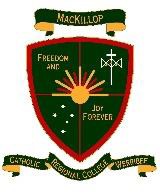 MacKillop College is committed to child safety and is legally required to obtain the following information about a person whom it proposes to engage to perform child-connected work:a)   Working with Children Check status, or similar checkb)   proof of personal identity and any professional or other qualifications c)	the person’s history of work involving childrend)   references that address the person’s suitability for the job and working with children.It is a requirement that all applicants complete this form. You must complete all parts of the form. Any false or incomplete statement or information in this form or in connection with your application for employment may lead to a rejection of your application for employment.  Any information provided by you in this form may be checked by the prospective employer with relevant authorities, previous employers, referees or sources. By signing or submitting this form you consent to these pre-employment checks. Information provided will be treated in accordance with the Privacy Act 1988 (Cth).I wish to apply for the following position:Pre-Employment Disclosure QuestionsIt is an inherent requirement of the position that you be a person suitable to work in child-connected work. Each of the following questions are relevant to the prospective employer understanding and determining your likely ability to carry out the inherent requirements of the advertised position. You must answer each question.4.	Do you consent to the prospective employer contacting the appropriate person at any or all of your current or former employers, (including any retired person who at the relevant time may have been employed by a former employer) to confirm the accuracy of your answers in questions 1–3 above and to ask about your suitability to work with children?☐	Yes	☐ No	If no, this will be discussed further if you are offered an interview.Applicant DeclarationI declare that the contents of this form are true, correct, and complete to the best of my knowledge and no information concerning my employment history has been withheld.I understand that any willfully incorrect or misleading answer or material omission which relates to any of the questions in this form may make me ineligible for employment, or if employed, liable to disciplinary action which may include dismissal.I understand that all applicants are required to undergo background screening, which may include a National Police Record Check. I consent to such screening and checks in connection with my application for employment. I consent to the prospective employer making inquiries of any current and/or previous employers in connection to the information and answers I have provided in this form to verify the accuracy of the information in this form and to confirm my ability to carry outthe inherent requirements of the position including my suitability to perform child-connected work. I understand and accept that my appointment to this position requires compliance with the school's child-safe policy and code of conduct. I have read and understand the school's child-safe policy and code of conduct.I understand and accept that my appointment to this position requires a commitment to CatholicEducation. I have read and understand the Statement of Principles regardingCatholic Education.Signature: ____________________________________       Date: _______________________            Interviewed: ___________________________________      Date: _______________________Personal DetailsSurname:Personal DetailsGiven Name(s):Personal DetailsHome Address:Personal DetailsHome Telephone:Mobile Phone:Personal DetailsEmail Address:Personal DetailsVIT RegistrationNumber:VIT Registration Type:Personal DetailsAccreditation to Teach in a Catholic School:Accreditation to Teach in a Catholic School:☐ Yes (copy attached)	☐ NoAccreditation No:  _________________________☐ Yes (copy attached)	☐ NoAccreditation No:  _________________________Personal DetailsAccreditation to Teach Religious Education:Accreditation to Teach Religious Education:☐ Yes (copy attached)	☐ NoAccreditation No: __________________________☐ Yes (copy attached)	☐ NoAccreditation No: __________________________  Compliance Training:  Compliance Training:MandatoryReporting      ☐ Yes (copy attached)	☐ NoAsthma:          ☐ Yes (copy attached)	☐ NoAnaphylaxis:  ☐ Yes (copy attached)	☐ NoMandatoryReporting      ☐ Yes (copy attached)	☐ NoAsthma:          ☐ Yes (copy attached)	☐ NoAnaphylaxis:  ☐ Yes (copy attached)	☐ No        EducationQualifications ObtainedYear CompletedName of Institution        Education        Education        Education        EducationNote: If more space is required, attach a separate sheet.Note: If more space is required, attach a separate sheet.Note: If more space is required, attach a separate sheet.EducationSubjects / Programs Qualified to TeachYear LevelsEducationEducationEducationEducationEducationEducationEducationEducationCurrent EmploymentCurrent place of employment:Current EmploymentAddress:Current EmploymentTelephone:Date employment commenced:Current EmploymentPosition:Current EmploymentDuties:Previous EmploymentEmployer’s Name and AddressPositions / Duties 	Employment Dates 	 	Employment Dates 	Previous EmploymentEmployer’s Name and AddressPositions / DutiesFrom	ToFrom	ToPrevious EmploymentPrevious EmploymentPrevious EmploymentPrevious EmploymentPrevious EmploymentPrevious EmploymentPrevious EmploymentPrevious EmploymentPrevious EmploymentPrevious EmploymentPrevious EmploymentNote: You must list all previous employers. If more space is required, attach a separate sheet.Note: You must list all previous employers. If more space is required, attach a separate sheet.Note: You must list all previous employers. If more space is required, attach a separate sheet.Note: You must list all previous employers. If more space is required, attach a separate sheet.Leadership ExperienceEmployer’s NameLeadership Position Held 	Dates 	 	Dates 	Leadership ExperienceEmployer’s NameLeadership Position HeldFrom	ToFrom	ToLeadership ExperienceLeadership ExperienceLeadership ExperienceLeadership ExperienceLeadership ExperienceLeadership ExperienceLeadership ExperienceLeadership ExperienceNote: If more space is required, attach a separate sheet.Note: If more space is required, attach a separate sheet.Note: If more space is required, attach a separate sheet.Note: If more space is required, attach a separate sheet.Volunteer WorkOrganisation’s Nameand AddressPositions / Duties 	Employment Dates 	 	Employment Dates 	Volunteer WorkOrganisation’s Nameand AddressPositions / Duties 	From 	To 	 	From 	To 	Volunteer WorkVolunteer WorkVolunteer WorkVolunteer WorkVolunteer WorkVolunteer WorkNote: You must list all previous places of volunteer work where such work involved children. If more space is required, attach a separate sheet.Note: You must list all previous places of volunteer work where such work involved children. If more space is required, attach a separate sheet.Note: You must list all previous places of volunteer work where such work involved children. If more space is required, attach a separate sheet.Note: You must list all previous places of volunteer work where such work involved children. If more space is required, attach a separate sheet.RefereesNamePositionSchool / CompanyPhone NumberRefereesRefereesRefereesRefereesRefereesRefereesRefereesNote: Approval needs to be sought from referees prior to their nominationNote: Approval needs to be sought from referees prior to their nominationNote: Approval needs to be sought from referees prior to their nominationNote: Approval needs to be sought from referees prior to their nomination1.	Have you ever had any disciplinary action taken against you by an employer (e.g. received a warning or had your employment terminated) in relation to any inappropriate or unprofessional conduct?☐ Yes	☐ No	If yes, please provide details:2.	Have you ever been the subject of an allegation of inappropriate or unprofessional conduct which has been substantiated by an employer or other body?☐	Yes	☐ No	If yes, please provide details:3.	Have you ever been found guilty of a criminal offence or are you currently facing criminal charges?☐	Yes	☐ No	If yes, please provide details: